Publicado en Palma de Mallorca el 15/10/2019 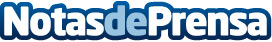 Baleares alcanza la mayor tasa de demandas de disolución matrimonial por cada diez mil habitantesLas disoluciones matrimoniales en las Islas aumentan 10,11 por ciento durante el segundo trimestre de 2019Datos de contacto:Carlos Castell606443317Nota de prensa publicada en: https://www.notasdeprensa.es/baleares-alcanza-la-mayor-tasa-de-demandas-de Categorias: Derecho Sociedad Baleares http://www.notasdeprensa.es